FO01111/V01  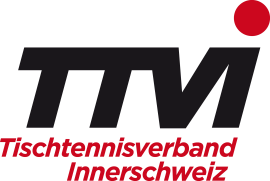   	  									 Technische Kommission Burri RaymondKleinwilhöhe 96048 HorwHorw, April 2024  Stammdatenpflege / Dateneingabe www.click-tt.chUnterlagen Spielbetrieb Saison 2024/25Werte Clubverantwortliche  Die Planung der kommenden Saison ist bereits am Laufen. Gerne informieren wir Euch über die notwendigen Dateneingaben und die Stammdatenpflege im click-tt.ch, welche durch die Vereine ausgeführt werden müssen. Ebenfalls benötigen wir noch Angaben, welche uns mit den beiliegenden Formularen zugestellt werden müssen.  Stammdatenpflege / Dateneingabe www.click-tt.ch durch die Vereine    	  	  	  	Seite 1/2  Folgende Daten müssen termingerecht per Formulare eingereicht werden:  Unter http://www.ttvi.ch/index.php/downloads/category/24-formulare  stehen die Formulare auch online zur Verfügung.  * Diese Formulare liegen nicht bei, stehen aber online zur Verfügung  Weitere Themen  Für das Erfassen der Resultate durch die Vereine verweisen wir auf Handbuch click-tt.ch Nr.1401. STT offeriert jeder Teilnehmerin und jedem Teilnehmer des Schweizerfinals der Gubler School Trophy eine Gratislizenz für die darauffolgende Saison. Werden SpielerInnen mit Anrecht auf eine solche Gratislizenz gemeldet, so ist eine Meldung an den Kassier TTVI zu erfolgen an: finanzchef@ttvi.ch. Ich wünsche Euch eine verletzungsfreie Saisonvorbereitung und danke für die termingerechte Eingabe der notwendigen Daten zur Saisonplanung.  Mit sportlichen Grüssen   TTVI, Technische KommissionRaymond BurriBeilagen: - Formulare für die Saison 2024/2025  - FO3201 (Alterskategorien Saison 2024/2025) nur zur Information- FO02202 Schulferien & Feiertage 2024/2025  	  	  	  	Seite 2/2  Daten  Termine / Bemerkungen  Termine / Bemerkungen  Stammdaten / Vereinsdaten  gemäss Handbuch click-tt.ch Nr. 1001sind immer aktuell zu halten  gemäss Handbuch click-tt.ch Nr. 1001sind immer aktuell zu halten  Lizenzantrag:  Erstantrag, Neuanmeldung,  Vereinswechsel  gemäss Handbuch click-tt.ch Nr.1302Die notwendigen Formulare gemäss 1.2 müssen zwingend ausgefüllt und vom Verein aufbewahrt werden.  Alle Erstanträge mit Pass-/ID-Kopie, Neuanmeldungen und Vereinswechsel müssen zusätzlich mit einer Email an: tk.sekretariat@ttvi.ch gemeldet werden.  Für SpielerInnen mit ausländischer Nationalität mit schweizerischer Aufenthalts- und /oder Arbeitsbewilligung ist die Kopie der Bewilligung dem Mail beizufügen.  Die Gültigkeit der Spielbewilligung ist von der Gültigkeit der Aufenthalts- und/oder Arbeitsbewilligung abhängig.  gemäss Handbuch click-tt.ch Nr.1302Die notwendigen Formulare gemäss 1.2 müssen zwingend ausgefüllt und vom Verein aufbewahrt werden.  Alle Erstanträge mit Pass-/ID-Kopie, Neuanmeldungen und Vereinswechsel müssen zusätzlich mit einer Email an: tk.sekretariat@ttvi.ch gemeldet werden.  Für SpielerInnen mit ausländischer Nationalität mit schweizerischer Aufenthalts- und /oder Arbeitsbewilligung ist die Kopie der Bewilligung dem Mail beizufügen.  Die Gültigkeit der Spielbewilligung ist von der Gültigkeit der Aufenthalts- und/oder Arbeitsbewilligung abhängig.  Lizenzerneuerung  gemäss Handbuch click-tt.ch Nr.1302Eingabefrist: ab 10. Juni bis spätestens 30. Juni  Bei SpielerInnen mit ausländischer Nationalität ist die Gültigkeit der Spielbewilligung von der Gültigkeit der Aufenthalts- und/oder Arbeitsbewilligung abhängig.  gemäss Handbuch click-tt.ch Nr.1302Eingabefrist: ab 10. Juni bis spätestens 30. Juni  Bei SpielerInnen mit ausländischer Nationalität ist die Gültigkeit der Spielbewilligung von der Gültigkeit der Aufenthalts- und/oder Arbeitsbewilligung abhängig.  MM TTVI Herren  Stammspielermeldung  gemäss Handbuch click-tt.ch Nr.1303Eingabefrist: ab 10. Juni bis spätestens 30. Juni  gemäss Handbuch click-tt.ch Nr.1303Eingabefrist: ab 10. Juni bis spätestens 30. Juni  MM TTVI Damen  Stammspielerinnenmeldung  gemäss Handbuch click-tt.ch Nr.1303Eingabefrist: ab 10. Juni bis spätestens 30. Juni  gemäss Handbuch click-tt.ch Nr.1303Eingabefrist: ab 10. Juni bis spätestens 30. Juni  MM TTVI Senioren  Stammspielermeldung  • • gemäss Handbuch click-tt.ch Nr.1303Eingabefrist: ab 10. Juni bis spätestens 30. Juni  Koordination Hallenbelegung  MM TTVI Koordination   Elite / Seniorengemäss Handbuch click-tt.ch Nr. 1301 / Punkt 5. – 8.  Eingabefrist: ab 10. Juni bis spätestens 30. Juni  Die Mannschaftsmeldungen erfolgen weiterhin per Formular FO04111. Die Eingabe ins click-tt.ch erfolgt durch den Verantwortlichen MM TTVI. Die  Mannschaftsmeldungen haben zwingend bis zum 31. Mai zu erfolgen.  Ferien sind unter 6. Sperrtermine einzugeben. Die TK stellt eine Ferienliste zur Verfügung.  Form.- Nr.  Bezeichnung  Termin  Einsendeadresse  FO04111  MM TTVI Mannschaftsmeldung Elite/Sen.  31. Mai  Simon WielandEmail: tk.mm@ttvi.ch   FO05200  Anmeldung CH-Cup  31. Mai  Simon WielandEmail: tk.mm@ttvi.ch   FO06111  RLT TTVI Elite: Spielermeldung  30. Juni  Marco Habermacher, Grünau 1, 6206 Neuenkirch, Email: tk.rlt@ttvi.ch  FO08111*  OSR/SR: Prüfungsanmeldung  31. Aug  tk.schiedsrichterwesen@ttvi.ch *Turniergesuche STT siehe Website STT  10. März  Burri Raymond, Kleinwilhöhe 9 6048 HorwEmail: raymond.burri@ttvi.ch  FO09102*  Turniergesuche Regionale Turniere  31. März  Burri Raymond, Kleinwilhöhe 9 6048 HorwEmail: raymond.burri@ttvi.ch  FO04141  MM TTVI Nachwuchs: Mannschaften  30. Juni  Cornel WaltertEmail: nako.mm@ttvi.ch   FO04142  MM TTVI Nachwuchs: Stammspieler  30. Juni  Cornel WaltertEmail: nako.mm@ttvi.ch   FO04143  MM TTVI Nachwuchs: Koordination  30. Juni  Cornel WaltertEmail: nako.mm@ttvi.ch   FO06141  RLT TTVI Nachwuchs: Spielermeldung  30. Juni  Andrina Findschi / Simon WielandEmail: nako.rlt@ttvi.ch   FO06143  RLT TTVI Nachwuchs: Koordination  30. Juni  Andrina Findschi / Simon WielandEmail: nako.rlt@ttvi.ch   